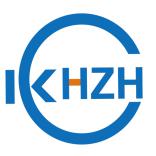 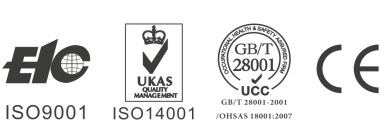 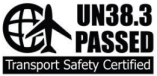 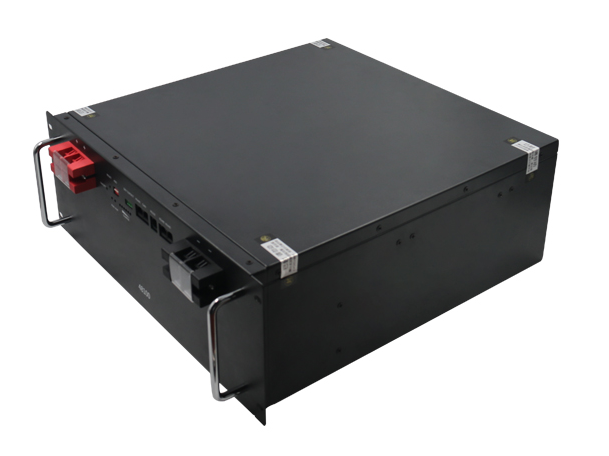 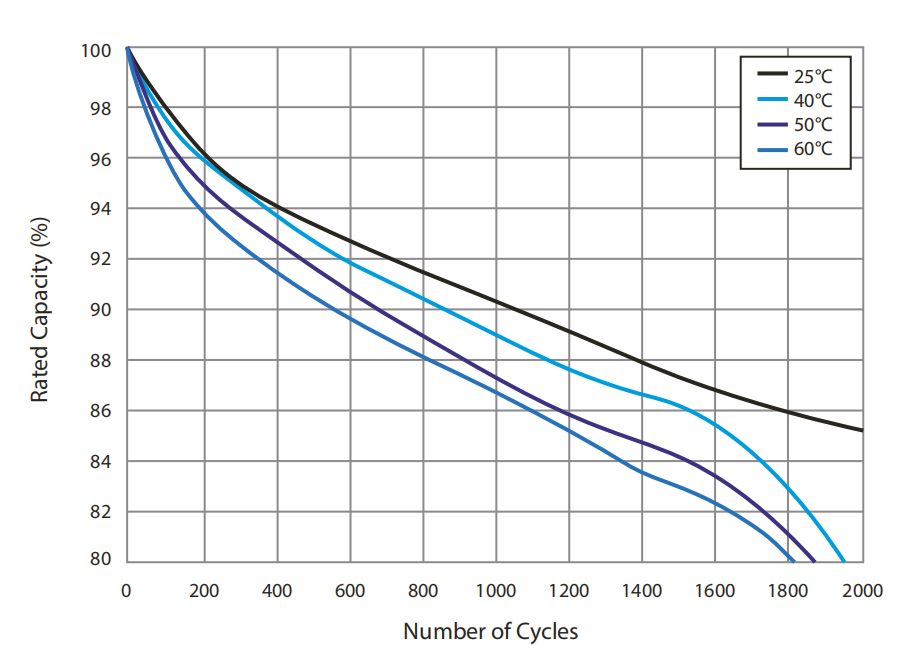 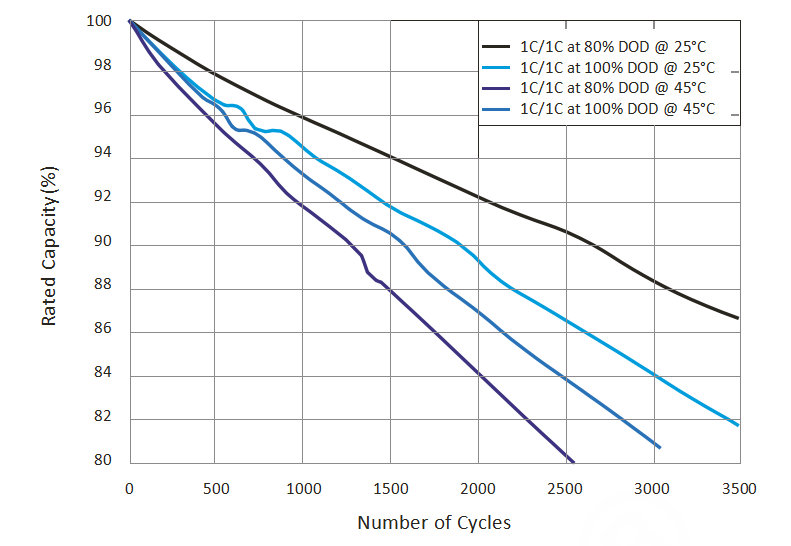 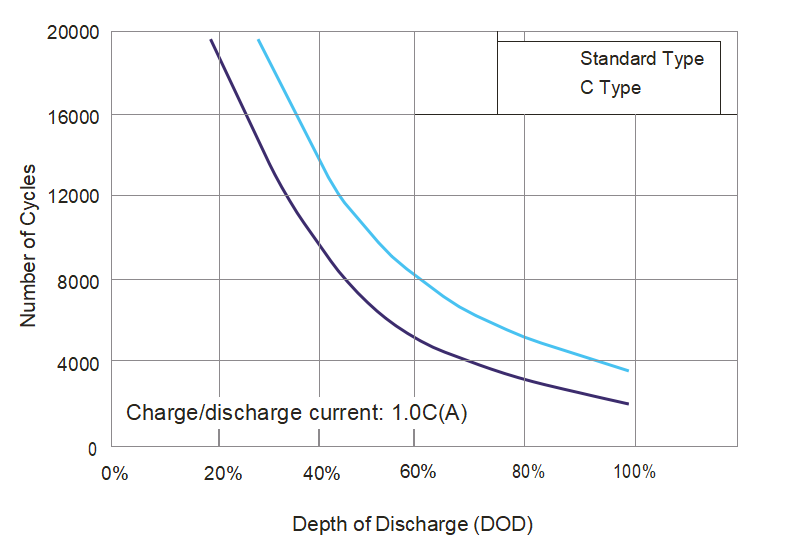 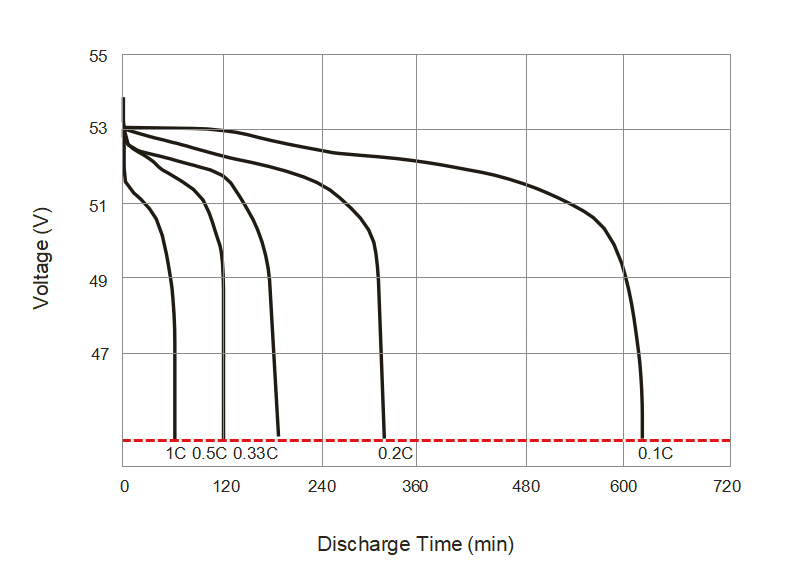 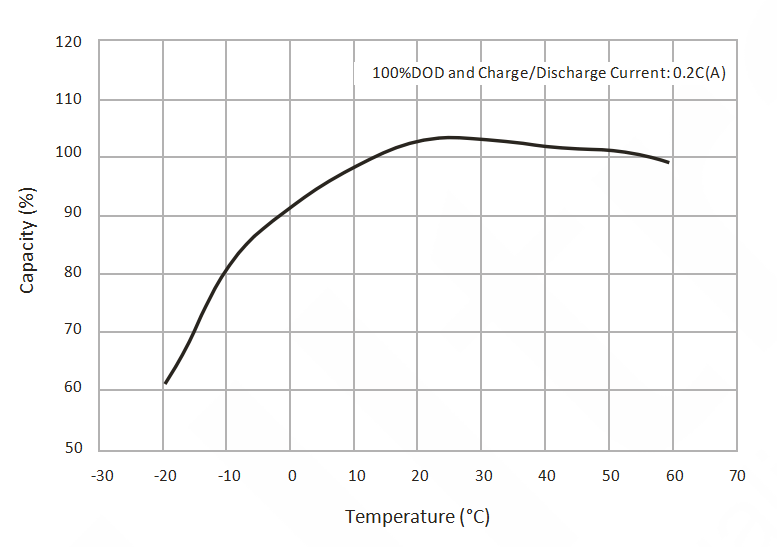 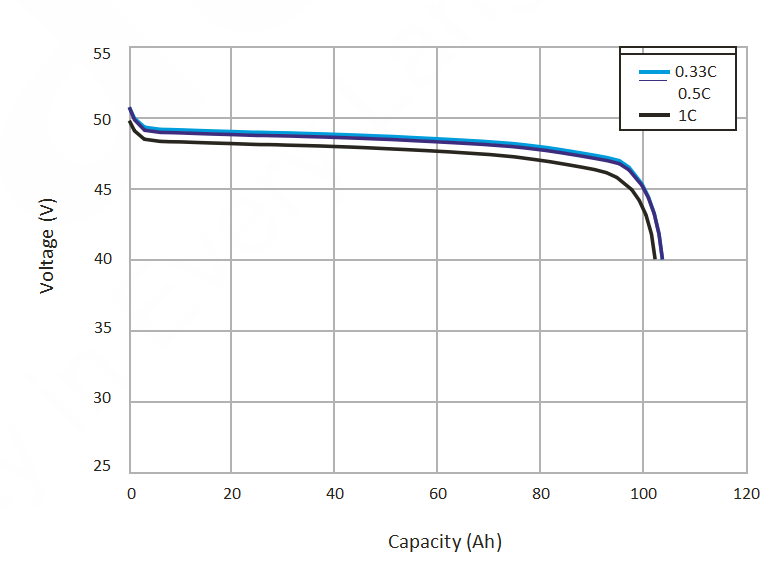 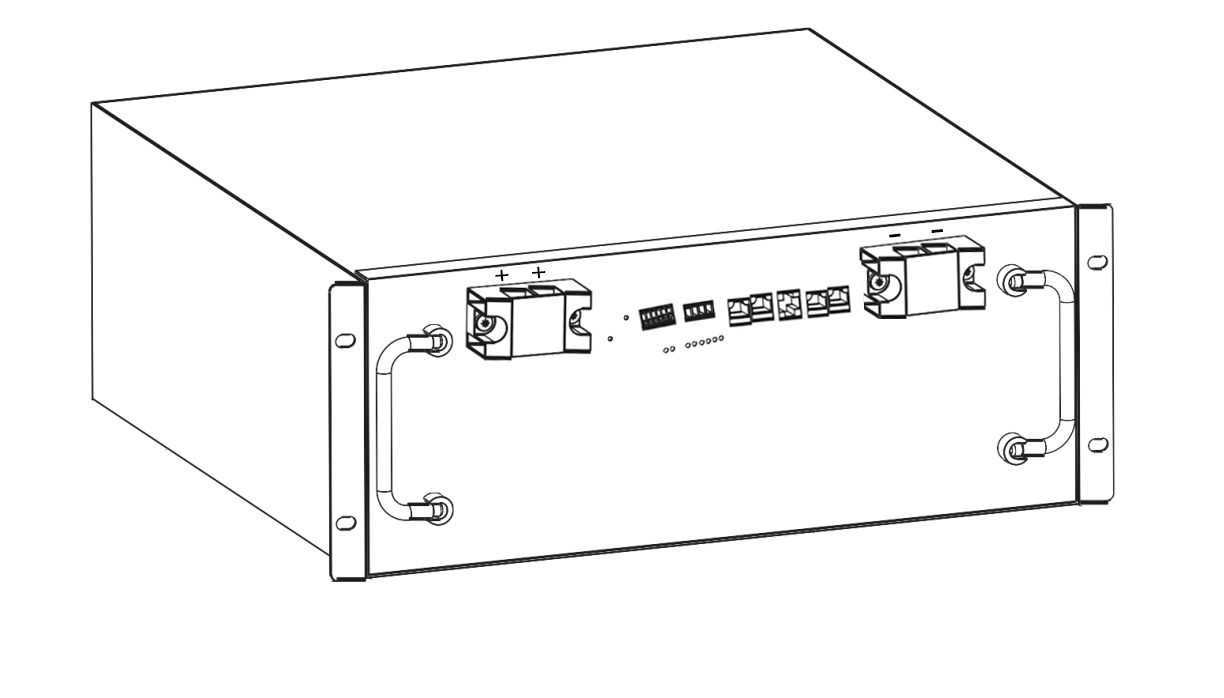 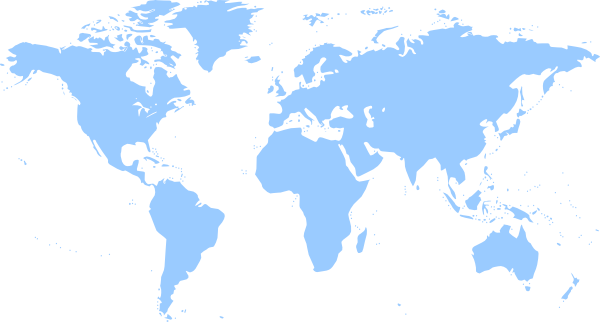 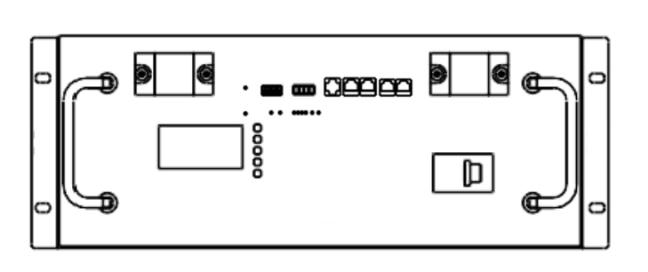 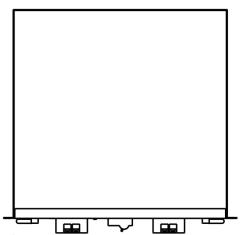 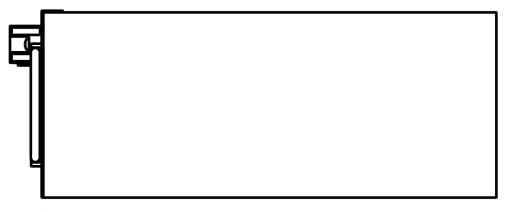 Nominal Voltage 51.2VRated Capacity100AH @0.2C to 40VStored energy5120WhCycle life@100%DOD>3000 Cycles@100%DOD>4000 Cycles@80%DOD>7000 Cycles@50%DODApprox. Weight49.5 kgInternal Resistance≤70.0 mΩ Max. Charge Current100 AMax. Discharge Current100 ACharge Cut-off Voltage58.4VDischarge Cut-Off Voltage40VDimensionsL483mm×W459mm×H175mmSeries & Parallel ConnectionMaxium 16 units in parallel ConnectionOperating Temperature Range Charge Discharge Storage32°F (0°C) to 113°F (45°C) -4°F (-20°C) to 140°F (60°C) -4°F (-20°C) to 140°F (60°C)Self-Discharge Rate≤3%/month @ 25°CLife Expectancy (years)10 years @ 25°CCommunication PortRS485, RS2332, CAN 